CURRICULUM VITAE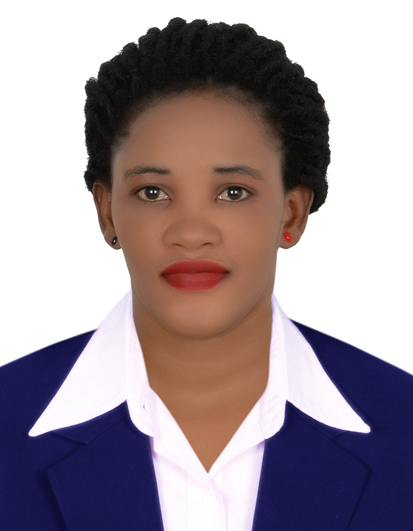 BIO-DATAFirst Name            :	JacquilineGender           	  : 	FemaleMarital Status         :  SingleNationality            :UgandanCONTACT ADDRESSE-Mail	: 	jacquiline-394162@gulfjobseeker.com CAREER OBJECTIVESIam hard working, self-motivated person who can work under minimum supervision .I possess interpersonal skills, team work oriented and can succeed through hardworking under stress, and Confidentiality and integrity are my guiding principles in achieving organizational objective.EDUCATION BACKGROUNDOTHER QUALIFICATIONS -	Reliable practical knowledge on Microsoft Office package [MS Word, Excel and Access]-	Ability to work with other staff members as a team player-	Ability to work with minimum supervision-	Internet KnowledgeWORK EXPLIENCE.Currently Working in a Food Company in UAEAs ateam member/Cashier for 2 yearsDUTIESScan items and ensure pricing is correct.Greet customers and welcome themTake customers' orders.Deliver hot or food to customers.Take coupons and scan correctly.Dispense correct change.Take money in the form of cash, credit cardWorked in South Africa as a sales personDUTIESschedule sales activityplan and conduct direct marketing activitiesmake sales calls to new and existing clientnegotiate with clientprepare and present sales contractsmaintain sales activity records and prepare sales reportsrespond to sales inquiries and concerns by phone, electronically or in personensure customer service satisfaction and good client relationships
follow up on sales activityperform quality checks on product and service deliverymonitor and report on sales activities and follow up for managementcarry out market research and surveysparticipate in sales events3.  Worked in a Hotel as a ReceptionistDutiesAnswering or referring inquiries.Directs visitors by maintaining employee and department directories; giving instructions.Maintains security by following procedures; monitoring logbook; issuing visitor badges.Key skills Attained1.	Good communication skills both oral and written in various languages like English an2.	Very cooperative team player and a leader with excellent interpersonal skills.3.	Good research skills both desk and field research.4.	Ability to work independently and learn from others. 5.	Good time management.6.	Ability to work under a challenging environment.7.	Ability to work with people of diverse backgrounds.LANGUAGESHOBBIES־	Reading novels and newspapers, magazines ־	Inter-personal communication and relationshipREFEREESI Jacqueline hereby certify that to the best of my knowledge and belief, the information given above is correctYEARINSTITUTIONAWARD2003-20071995-2002Berkeley High SchoolNakasero Primary SchoolUganda Certificate of EducationUganda Primary EducationLANGUAGESPOKENWRITTENLUGANGA(native language)GOODFAIRENGLISH ExcellentFluently 